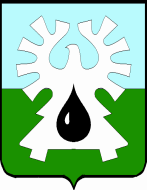 ГОРОДСКОЙ ОКРУГ УРАЙХанты-Мансийского автономного округа - ЮгрыАдминистрация ГОРОДА УРАЙУважаемая Галина Петровна!Во исполнение пункта 1 распоряжения председателя Думы города Урай от 28.05.2021   №37-од «О внесении изменений в распоряжение председателя Думы города Урай «О проведении сорок девятого заседания Думы города Урай шестого созыва» направляю Вам отчет о ходе выполнения Программы «Комплексное развитие систем коммунальной инфраструктуры города Урай Ханты-Мансийского автономного округа –Югры на 2017-2026 годы» за 2020 год о реализации дорожной карты по каждому разделу программы. Докладчик: начальник МКУ «Управление жилищно-коммунального хозяйства г.Урай» -   О.А. Лаушкин.   Исполнитель:Баталов В.С.8346762-33-84(доб.384)Приложениек письму от ________________№_____Отчет о реализации Программы комплексного развития систем коммунальной инфраструктуры города Урай Ханты-Мансийского автономного округа-Югры на 2017-2026 годы за 2020 годРешением Думы города Урай в 2017 году утверждена «Программа комплексного развития систем коммунальной инфраструктуры города Урай Ханты-Мансийского автономного округа-Югры на 2017-2026 годы», предусматривающая повышение качества и надежности предоставления коммунальных услуг для населения проведением строительства или реконструкции объектов коммунальной инфраструктуры, а также проведение технического перевооружения и внедрение новых технологий в целях обеспечения электро-, тепло-, водоснабжения, водоотведения, а также снижение сверхнормативного износа объектов коммунальной инфраструктуры, проведение их модернизации путем внедрения ресурсо- и энергосберегающих технологий, разработку и внедрение мер по стимулированию эффективного и рационального хозяйствования организаций коммунального комплекса. Источником финансирования программы является бюджет Ханты-Мансийского автономного округа - Югры, бюджет городского округа город Урай, средства предприятий.Горячее водоснабжение: В рамках Программы на 2020 год было  запланировано:	- Реконструкция сетей ГВС от МАК-4 с применением трубы Изопрофлекс-А;	- Реконструкция сетей ГВС от МАК-1 с применением трубы Изопрофлекс-А;	- Замена котла на МАК-4;	- Реконструкция (замена) существующих сетей ГВС, находящихся в неудовлетворительном состоянии 11 км.Общий объем финансирования по данным работам запланирован в размере 75 581,0  т.руб.Фактически в 2020 году выполнено:-Реконструкция сетей ГВС от МАК-4 с применением трубы Изопрофлекс-А; -Замена котла на МАК-4:Сумма затрат составила 10 295,0 т.руб.Теплоснабжение. В рамках Программы на 2020 год было  запланировано:- Реконструкция теплотрассы для теплоснабжения жилого дома № 71 микрорайона 2.-Реконструкция теплотрассы Ø325 мм от ТКБ-4 до ТК10/2 по ул. Механиков - 2,4 км;-Модернизация деаэратора 2-3 очереди на котельной "Промбаза";Общий объем финансирования по данным работам запланирован в размере 22 294,8 т.руб. Фактически в 2020 году выполнено: Реконструкция магистральной теплотрассы 325 мм от ТКБ-4 по улице Космонавтов от ТКН-7 (около ДК «Нефтяник») до ТКН-15 (около ж.д. Д-43. Объект реконструировался в течение 2019-2020 г.). Общая сумма затрат составила  23 652,00 т. руб.          Водоснабжение В рамках Программы на 2020 год было  запланировано:	- Забивка и ликвидация скважин - 20 шт;	- Бурение новых скважин (высокодебетных) - 5 шт. выполнено в 2018 году;	- Реконструкция ОС (система Кавитон, оборот промывной воды) - 1 шт;	- Реконструкция, модернизация, капитальный ремонт сетей холодного водоснабжения в связи с исчерпанием эксплуатационного ресурса - 34,76 км.	- Реконструкция сетей холодного водоснабжения с отказом от совместной прокладки с тепловой сетью (в качестве спутника водопровода) - 18,8 км.;	- Строительство новых сетей холодного водоснабжения (по Генеральному плану) - 2,3 км;	- Замена ламп освещения на энергосберегающие индукционные на объектах предприятия - 75 шт.;	- Оборудование плавным пуском насосного оборудования артезианских скважин - 15 шт.;	- Капитальный ремонт камер с заменой запорной арматуры на магистральных водоводах технического водоснабжения;	- Строительство распределительных сетей технического водоснабжения по главным проездам Промзоны;	- Реконструкция трубопроводов со 100% износом (капитальный ремонт технического водоснабжения).Общий объем финансирования по данным работам запланирован в размере 202 234,5  т.руб.Фактически в 2020 году выполнено:	- Реконструкция, модернизация, капитальный ремонт сетей холодного водоснабжения в связи с исчерпанием эксплуатационного ресурса - 34,76 км.	- Замена ламп освещения на энергосберегающие индукционные на объектах предприятия - 75 шт.;	Общая сумма затрат составила 58 151,0 т.руб.Водоотведение: В рамках Программы на 2020 год было  запланировано:		- Реконструкция канализационных очистных сооружений с целью предотвращения загрязнения и засорения реки Конда, расчетной производительностью 20000 м3/сут.  	- Капитальный ремонт зданий КНС (ремонт приемных камер, фасада КНС п. Аэропорт); 	- Реконструкция сетей канализации 14,429 км.	- Строительство сети ливневых коллекторов вдоль магистральных улиц - около 26 км;	- Строительство канализационных сетей, 37,169 км;Фактически в 2020 году выполнено:	- Реконструкция сетей канализации 14,429 км.Общая сумма затрат составила 4 490,481 т. руб.Запланированные мероприятия по водоснабжению и водоотведению не выполнены в связи с отсутствием концессионного соглашения.Мероприятия по газоснабжению и электроснабжения в рамках Программы на 2020 год не запланированы.	В настоящее время специалистами администрации г.Урай подготовлен проект «Программы комплексного развития системы коммунальной инфраструктуры города Урай Ханты-Мансийского автономного округа Югры на 2021-2032 годы», который проходит процедуру согласования и будет утверждаться постановлением администрации г.Урай. Начальник МКУ «УЖКХ города Урай»                                            О.А. ЛаушкинПриложение: Мероприятия по реализации проекта согласно «Программы комплексного развития систем коммунальной инфраструктуры города Урай ХМАО-Югры на 2017-2026год» за 2020г.Примечание: Запланированные мероприятия по водоснабжению и водоотведению не выполнены в связи с отсутствием концессионного соглашения.628285, микрорайон 2, дом 60,  г.Урай, Ханты-Мансийский автономный округ - Югра Тюменская областьтел. 2-23-28, 2-06-97                                       факс (34676) 2-23-44                            E-mail: adm@uray.ru[Номер документа][Дата документа]   Председателю Думы города УрайГ.П. Александровой Исполняющий обязанности главы города Урай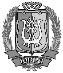 ДОКУМЕНТ ПОДПИСАНЭЛЕКТРОННОЙ ПОДПИСЬЮСертификат  [Номер сертификата 1]Владелец [Владелец сертификата 1]Действителен с [ДатаС 1] по [ДатаПо 1]А.Ю.АшихминМероприятия по реализации проекта согласно «Программы комплексного развития систем коммунальной инфраструктуры города Урай ХМАО-Югры на 2017-2026год» за 2020г. План (т.руб)Факт (т.руб)примечаниеГорячее водоснабжение:Реконструкция сетей ГВС от МАК-4 с применением трубы Изопрофлекс-А16 6578 780выполнено 100%Реконструкция сетей ГВС от МАК-1 с применением трубы Изопрофлекс-А6 764выполнено в 2019 г.Замена котла на МАК-44 1681 515выполнено 100%Реконструкция (замена) существующих сетей ГВС, находящихся в неудовлетворительном состоянии 11 км47 992выполнено в период 2017-2020 г. Итого по разделу Горячее водоснабжение:75 58110 292Теплоснабжение:Реконструкция теплотрассы для теплоснабжения жилого дома № 71 микрорайона 27 431,6выполнено в 2019 г.Реконструкция теплотрассы Ø325 мм от ТКБ-4 до ТК10/2 по ул. Механиков - 2,4 км7 431,6 выполнено в 2018-2019 г.Модернизация деаэратора 2-3 оч. на котельной "Промбаза"7 431,6выполнено в 2019 г.Итого по разделу  Теплоснабжение:22 294,80,0Раздел  Водоснабжение:Забивка и ликвидация скважин - 20 шт.2 100,0Бурение новых скважин (высокодебетных) - 5 шт.3 937,53087,0Выполнено в 2018 г.Реконструкция ОС (система Кавитон, оборот промывной воды) - 1 шт.55 556,0Реконструкция, модернизация, капитальный ремонт сетей холодного водоснабжения в связи с исчерпанием эксплуатационного ресурса - 34,76 км.63 450,045 463,0выполнено 100%Реконструкция сетей холодного водоснабжения с отказом от совместной прокладки с тепловой сетью (в качестве спутника водопровода) - 18,8 км.16 257,0Строительство новых сетей холодного водоснабжения (по Генеральному плану) - 2,3 км1 508,0Замена ламп освещения на энергосберегающие индукционные на объектах предприятия - 75 шт.150,0121,0выполнено 100%Оборудование плавным пуском насосного оборудования артезианских скважин - 15 шт.1003 255,0Выполнено в 2015 г. Капитальный ремонт камер с заменой запорной арматуры на магистральных водоводах технического водоснабжения4000,0Строительство распределительных сетей технического водоснабжения по главным проездам Промзоны2 083,0Реконструкция трубопроводов со 100% износом (капитальный ремонт технического водоснабжения)53 093,06 225,0Выполнено в 2019 г.Итого по разделу Водоснабжение:202 234,558 151,0Раздел  Водоотведение:Реконструкция канализационных очистных сооружений с целью предотвращения загрязнения и засорения реки Конда, расчетной производительностью 20000 м3/сут.236 180,27Капитальный ремонт зданий КНС (ремонт приемных камер, фасада КНС п. Аэропорт)4 000,0Реконструкция сетей канализации -14,429 км7724,04 490,481выполнено 100%Строительство сети ливневых коллекторов вдоль магистральных улиц - около 26 км65 000,0Строительство канализационных сетей -37,169 км108540,0Итого по разделу Водоотведение:421 444,274 490,481